Comité intergouvernemental de la propriété intellectuelle relative aux ressources génétiques, aux savoirs traditionnels et au folkloreQuarantième sessionGenève, 17 – 21 juin 2019PROJET DE PROGRAMME POUR LA QUARANTIÈME SessionDocument établi par le SecrétariatLe Comité intergouvernemental de la propriété intellectuelle relative aux ressources génétiques, aux savoirs traditionnels et au folklore (ci-après dénommé “comité”) ayant demandé qu’un programme de travail soit diffusé, le présent document contient un projet de programme de travail proposé pour la quarantième session du comité.  Le projet de programme n’est présenté qu’à titre indicatif : l’organisation effective du travail du comité sera décidée par le président et par les membres conformément au règlement intérieur.[Fin du document]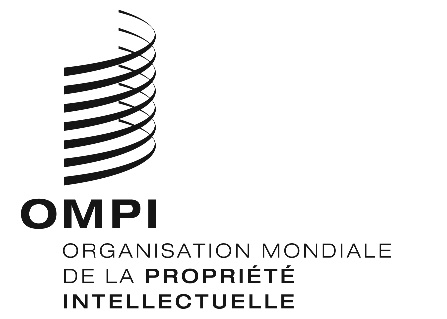 FWIPO/GRTKF/IC/40/INF/3WIPO/GRTKF/IC/40/INF/3WIPO/GRTKF/IC/40/INF/3ORIGINAL : anglais ORIGINAL : anglais ORIGINAL : anglais DATE : 4 juin 2019 DATE : 4 juin 2019 DATE : 4 juin 2019 Dimanche 16 juin 2019À partir de 14 h 00Dimanche 16 juin 2019À partir de 14 h 00Forum consultatif autochtoneParticipants : représentants d’organisations qui représentent des communautés autochtones.  Ni une séance formelle du comité ni une réunion officielle de l’OMPI, mais approuvé par le comité et organisé par le Secrétariat.Lundi 17 juin 201910 h 00 – 13 h 00Point 1 : 	Ouverture de la sessionPoint 2 : 	Adoption de l’ordre du jourWIPO/GRTKF/IC/40/1 Prov.2WIPO/GRTKF/IC/40/INF/2WIPO/GRTKF/IC/40/INF/3Point 3 : 	Adoption du rapport de la trente-neuvième sessionWIPO/GRTKF/IC/39/18 Prov.2Point 4 : 	Accréditation de certaines organisationsWIPO/GRTKF/IC/40/2Point 5 : 	Participation des communautés autochtones et localesFonds de contributions volontairesWIPO/GRTKF/IC/40/3WIPO/GRTKF/IC/40/INF/4WIPO/GRTKF/IC/40/INF/6Table ronde d’experts des communautés autochtones et localesBien qu’il ne s’agisse pas d’une partie formelle de la session du comité, il en sera rendu compte dans le rapport de la sessionWIPO/GRTKF/IC/40/INF/5Point 6 : 	Savoirs traditionnels et expressions culturelles traditionnellesWIPO/GRTKF/IC/40/4WIPO/GRTKF/IC/40/5WIPO/GRTKF/IC/40/7WIPO/GRTKF/IC/40/8WIPO/GRTKF/IC/40/9WIPO/GRTKF/IC/40/10WIPO/GRTKF/IC/40/11WIPO/GRTKF/IC/40/12WIPO/GRTKF/IC/40/13 Rev.WIPO/GRTKF/IC/40/14WIPO/GRTKF/IC/40/15WIPO/GRTKF/IC/40/16WIPO/GRTKF/IC/40/17WIPO/GRTKF/IC/40/INF/7Point 1 : 	Ouverture de la sessionPoint 2 : 	Adoption de l’ordre du jourWIPO/GRTKF/IC/40/1 Prov.2WIPO/GRTKF/IC/40/INF/2WIPO/GRTKF/IC/40/INF/3Point 3 : 	Adoption du rapport de la trente-neuvième sessionWIPO/GRTKF/IC/39/18 Prov.2Point 4 : 	Accréditation de certaines organisationsWIPO/GRTKF/IC/40/2Point 5 : 	Participation des communautés autochtones et localesFonds de contributions volontairesWIPO/GRTKF/IC/40/3WIPO/GRTKF/IC/40/INF/4WIPO/GRTKF/IC/40/INF/6Table ronde d’experts des communautés autochtones et localesBien qu’il ne s’agisse pas d’une partie formelle de la session du comité, il en sera rendu compte dans le rapport de la sessionWIPO/GRTKF/IC/40/INF/5Point 6 : 	Savoirs traditionnels et expressions culturelles traditionnellesWIPO/GRTKF/IC/40/4WIPO/GRTKF/IC/40/5WIPO/GRTKF/IC/40/7WIPO/GRTKF/IC/40/8WIPO/GRTKF/IC/40/9WIPO/GRTKF/IC/40/10WIPO/GRTKF/IC/40/11WIPO/GRTKF/IC/40/12WIPO/GRTKF/IC/40/13 Rev.WIPO/GRTKF/IC/40/14WIPO/GRTKF/IC/40/15WIPO/GRTKF/IC/40/16WIPO/GRTKF/IC/40/17WIPO/GRTKF/IC/40/INF/715 h 00 – 18 h 00Point 6 : 	Savoirs traditionnels et expressions culturelles traditionnelles (suite)Point 6 : 	Savoirs traditionnels et expressions culturelles traditionnelles (suite)Mardi 18 juin 201910 h 00 – 13 h 0015 h 00 – 18 h 00Point 6 : 	Savoirs traditionnels et expressions culturelles traditionnelles (suite)Point 6 : 	Savoirs traditionnels et expressions culturelles traditionnelles (suite)Mercredi 19 juin 201910 h 00 – 13 h 0015 h 00 – 18 h 00Point 6 : 	Savoirs traditionnels et expressions culturelles traditionnelles (suite)Point 6 : 	Savoirs traditionnels et expressions culturelles traditionnelles (suite)Jeudi 20 juin 201910 h 00 – 13 h 0015 h 00 – 18 h 00Point 7 : 	Bilan des progrès accomplis et présentation d’une recommandation à l’Assemblée généraleWIPO/GRTKF/IC/40/6WIPO/GRTKF/IC/40/18WIPO/GRTKF/IC/40/19Point 7 : 	Bilan des progrès accomplis et présentation d’une recommandation à l’Assemblée générale (suite)Vendredi 21 juin 201910 h 00 – 13 h 0015 h 00 – 18 h 00Point 7 : 	Bilan des progrès accomplis et présentation d’une recommandation à l’Assemblée générale (suite)Point 8 : 	Contribution du Comité intergouvernemental de la propriété intellectuelle relative aux ressources génétiques, aux savoirs traditionnels et au folklore (IGC) à la mise en œuvre des recommandations du Plan d’action pour le développement qui le concernentPoint 9 : 	Questions diversesPoint 10 : 	Clôture de la session